ΘΕΜΑ: Πρόσκληση σε διαδικτυακή επιμορφωτική συνάντηση.                       Π.Δ. 79/2017 (Άρθρο 23, ν.4559/2018 Τροποποιήσεις Π.Δ. 79/2017)                                Ν. 4547/2018 (ΦΕΚ 102, τ. Α’, 12-06-2018)                                Πράξη  05/24-11-2021 Ολομέλειας 4ου ΠΕΚΕΣ Κ. ΜακεδονίαςΗ  Συντονίστρια Εκπαιδευτικού Έργου του 4ου ΠΕΚΕΣ Κεντρικής Μακεδονίας, Τσιγαρίδα Κωνσταντίνα ΠΕ60 καλεί τους γονείς και κηδεμόνες των μαθητών των Νηπιαγωγείων παιδαγωγικής και επιστημονικής της ευθύνης, του Ν.Σερρών,να λάβουν μέρος στον κύκλο επιμορφωτικών συναντήσεων που θα πραγματοποιηθούν διαδικτυακά με στόχο την γνωριμία και  ενημέρωση τους για θέματα που αφορούν τον ρόλο της οικογένειας στην ανάπτυξη και στη μάθηση των παιδιών τους.   Στις επιμορφωτικές συναντήσεις θα συζητηθούν θέματα όπως, η αναγκαιότητα συνεργασίας μεταξύ νηπιαγωγείου και οικογένειας, η συμμετοχή των γονέων στις αναπτυξιακές και μαθησιακές δραστηριότητες του παιδιού στο σπίτι, η καλλιέργεια δεξιοτήτων για μια ευτυχισμένη σχολική ζωή. Στις συναντήσεις θα δοθεί η ευκαιρία ανταλλαγής απόψεων και γόνιμου διαλόγου.  Οι συναντήσεις θα πραγματοποιηθούν σύμφωνα με το παρακάτω πρόγραμμα:Προσκεκλημένος ομιλητής των επιμορφωτικών συναντήσεων θα είναι ο κ. Καραθάνος Δημήτρης, Συντονιστής Εκπαιδευτικού Έργου του ΠΕΚΕΣ Θεσσαλίας,Ψυχολόγος, Συγγραφέας.Τις επιμορφωτικές συναντήσεις συντονίζει η Τσιγαρίδα Κωνσταντίνα, Συντονίστρια Εκπαιδευτικού Έργου 4ου ΠΕΚΕΣ Κεντρικής Μακεδονίας.Μπορείτε να εισέλθετε στην αίθουσα της τηλεδιάσκεψης μέσω του συνδέσμου:https://minedu-primary.webex.com/meet/ktsigaridaΠαρακαλούνται οι Προϊσταμένες των Σχολικών Μονάδων να ενημερώσουν τους  γονείς-κηδεμόνες των νηπίων  με όποιο τρόπο θεωρούν πρόσφορο και αποτελεσματικό.                                                                                                                                                                                          Με εκτίμηση                                                                      Η Συντονίστρια Εκπαιδευτικού Έργου ΠΕ 60                                                                                   4ου ΠΕΚΕΣ Κεντρικής Μακεδονίας                                                                                     Τσιγαρίδα Κωνσταντίνα.                                    . 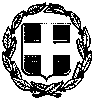 ΕΛΛΗΝΙΚΗ ΔΗΜΟΚΡΑΤΙΑΥΠΟΥΡΓΕΙΟ ΠΑΙΔΕΙΑΣ, ΕΡΕΥΝΑΣ ΚΑΙ ΘΡΗΣΚΕΥΜΑΤΩΝ----------------ΠΕΡΙΦΕΡΕΙΑΚΗ Δ/ΝΣΗΑ/ΘΜΙΑΣ & Β/ΘΜΙΑΣ ΕΚΠ/ΣΗΣΚΕΝΤΡΙΚΗΣ ΜΑΚΕΔΟΝΙΑΣ-----------------4ο ΠΕ.Κ.Ε.Σ.Περιφερειακό Κέντρο Εκπαιδευτικού Σχεδιασμού-----------------ΠΡΟΓΡΑΜΜΑ ΕΠΙΜΟΡΦΩΤΙΚΩΝ  ΣΥΝΑΝΤΗΣΕΩΝΠΡΟΓΡΑΜΜΑ ΕΠΙΜΟΡΦΩΤΙΚΩΝ  ΣΥΝΑΝΤΗΣΕΩΝΠΡΟΓΡΑΜΜΑ ΕΠΙΜΟΡΦΩΤΙΚΩΝ  ΣΥΝΑΝΤΗΣΕΩΝΗΜΕΡΟΜΗΝΙΑΘΕΜΑΩΡΕΣΠέμπτη 9-12-2021  Η οικογένεια επηρεάζει την πρόοδο του παιδιού;18:00-20:00Πέμπτη 20-01-2022Πως ονειρεύομαι την ζωή του παιδιού μου;18:00-20:00Τετάρτη 10-02-2022Προσφέροντας εμπειρίες ζωής στα πλάισια της οικογένειας.18:00-20:00Τετάρτη 10-03-2022Καλλιεργώντας δεξιότητες στα παιδιά μου για μια ευτυχισμένη σχολική ζωή.18:00-20:00